Lawn Spraying, Termite Protection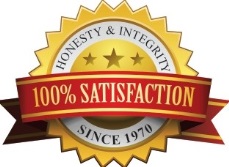 &. Indoor/Outdoor Pest Controlwww.jdsmithpest.com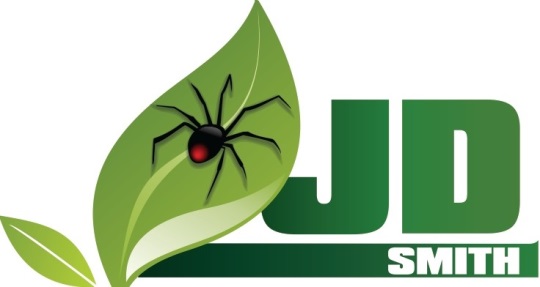 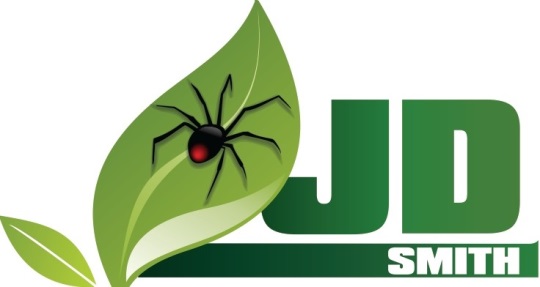             509 Lakeview Rd  Clearwater, FL 33756              jdsmithco@jdspest.com(727) 443-0465 • (800) 860-5518Flea Control Pretreatment ChecklistPreparations prior to treatmentClear all floor surfaces of loose items such as boxes, toys, clothing and other small articles. Pick up articles on closet floors as well as under beds and furniture.On the day of treatment, vacuum carpets, rugs and furniture including under cushions of upholstered furniture. Vacuum wood and tile floors with special attention to grooves and cracks. Pay special attention as well to where wall/floor meet and all areas frequented by pets. Clean thoroughly all areas frequented by cats, i.e., table tops, window sills, etc.Seal vacuum bag/or vacuum bin debris in a plastic bag and dispose outside in covered receptacle.Wash or dispose of all pet bedding.Cover any aquariums and turn off air pumps  Remove all pets during treatment. Do not let pets return home until after treatment dries. *We recommend that your pets be treated by a qualified veterinarian the same day of service or before* (Very important!) Plants can remain in the home during treatment. Clean areas around dog houses and other outside areas where pets have access.  Fleas maybe seen for up to 2 weeks after treatment. This time period is known as the “pupal window”. The residual left over should overcome the fleas that hatch during this period. Follow up appointment should be done at 14 days after original treatment. You and your pets should remain out of the home for a minimum of 4 hours after treatment.After treatment is completeDo Not clean carpet or floors with detergents or cleaners for at least 2 weeks. (Detergents and cleaners will neutralize the chemical and cause them to stop working)Continue to vacuum daily for a week. (Remove vacuum bin debris to a covered receptacle each time. If infestation is severe, it may be necessary to launder your clothing and bedding to remove fleas, eggs and larva. Depending on infestation, additional follow ups may be needed. (Additional fees may apply) Follow up appointment should be done 14-21 days after original treatment.  Repeat ALL preparations on the day prior to the follow-up treatment as well. **J.D. Smith highly recommends the turf to be treated as well for the control of fleas.**